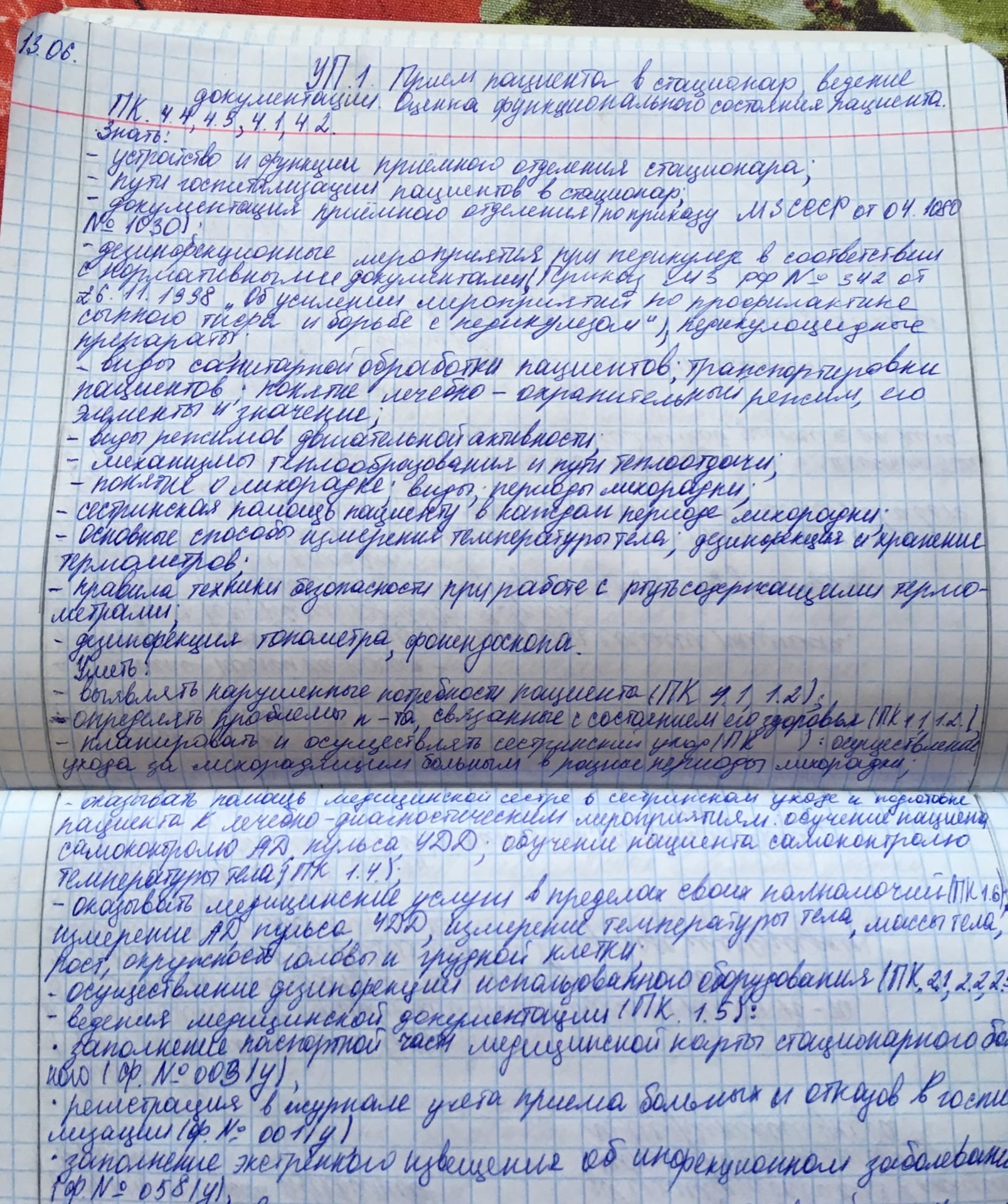 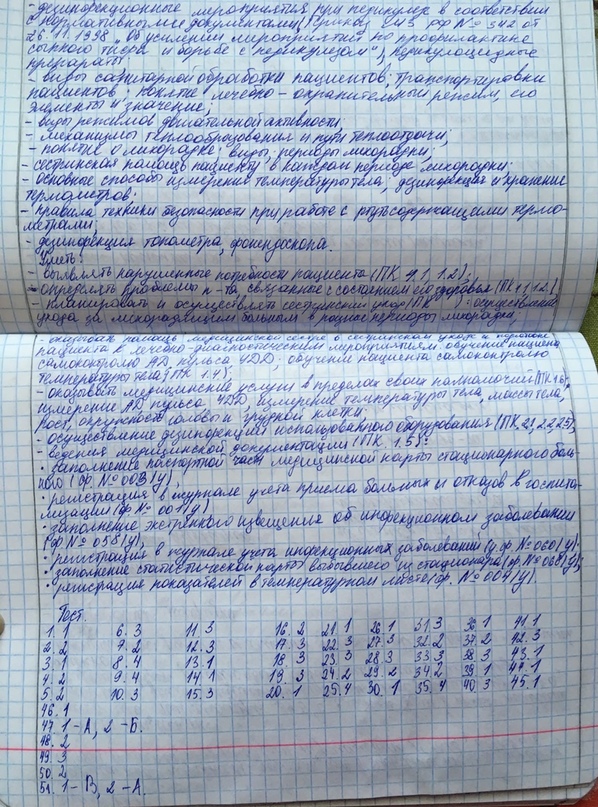 	Тест, ошибки : 29, оценка (5 отл.)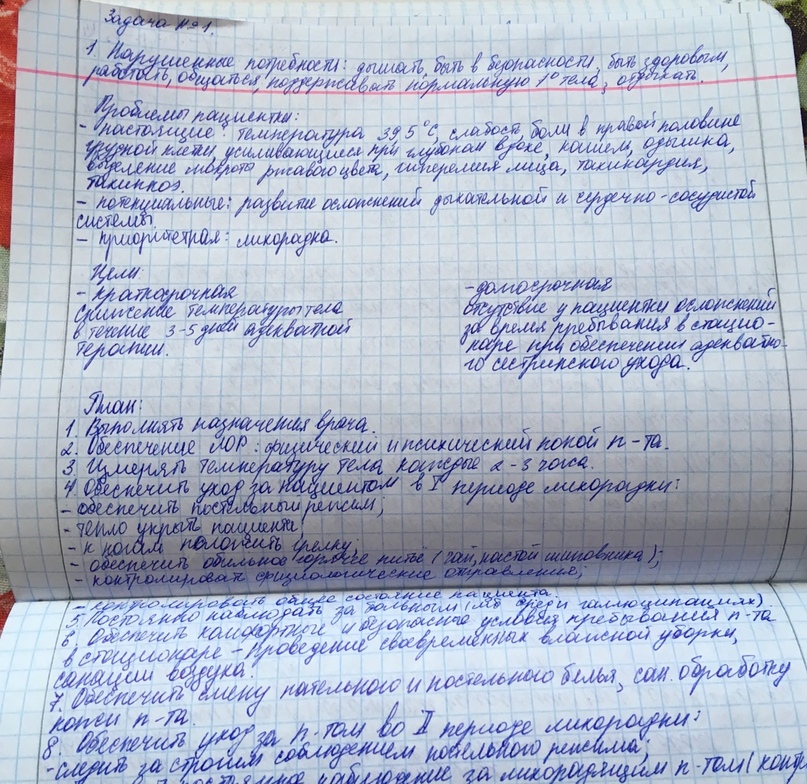 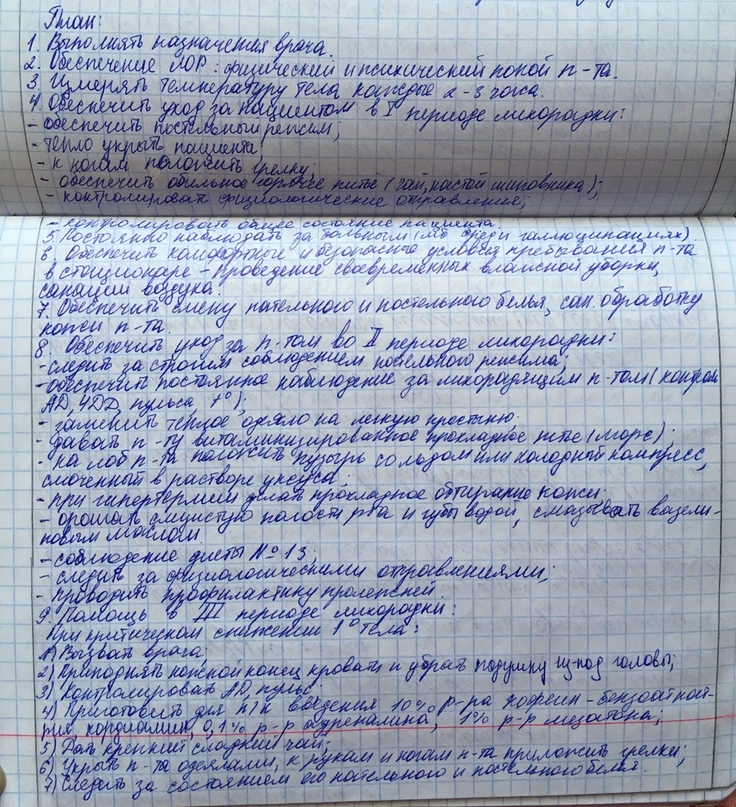 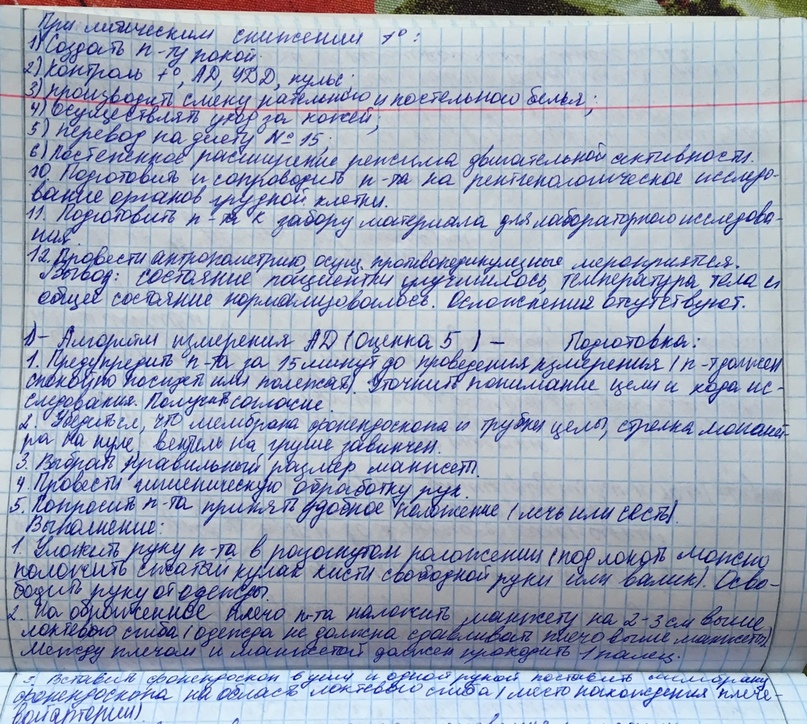 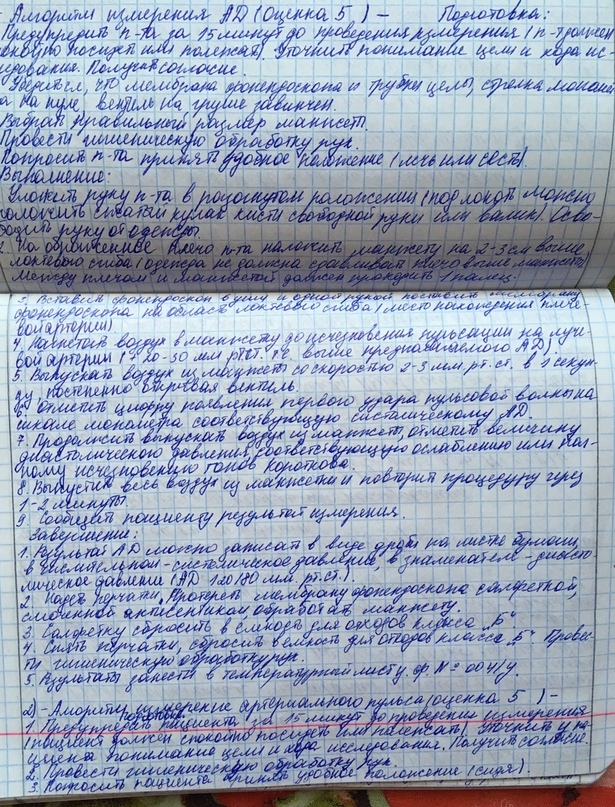 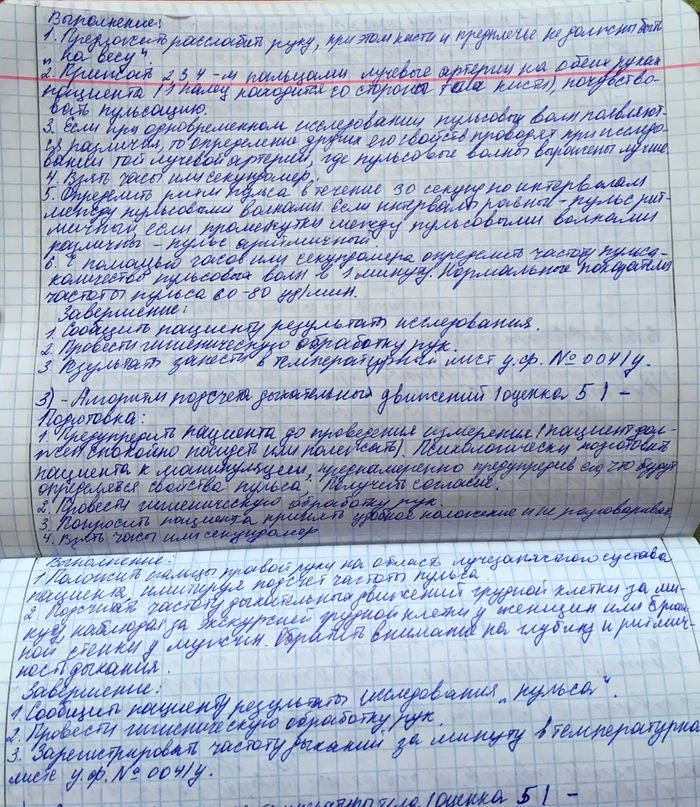 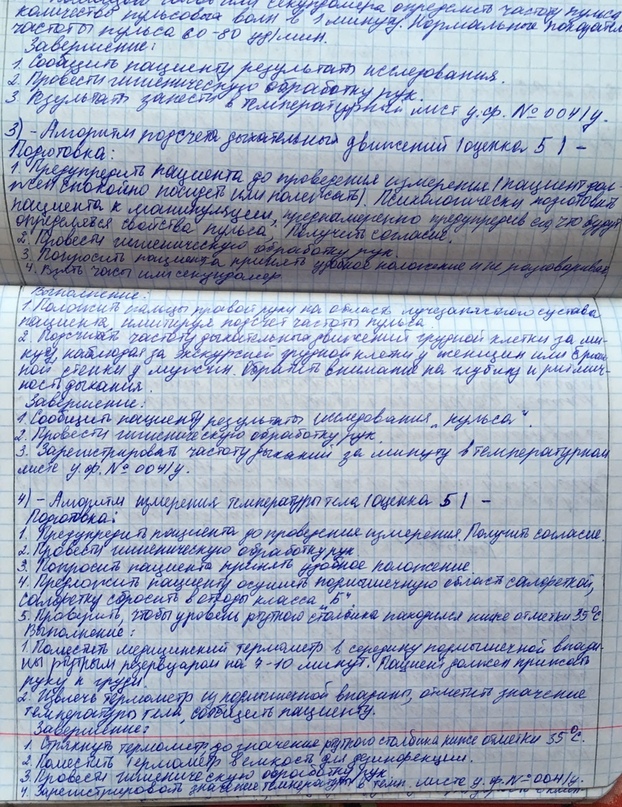 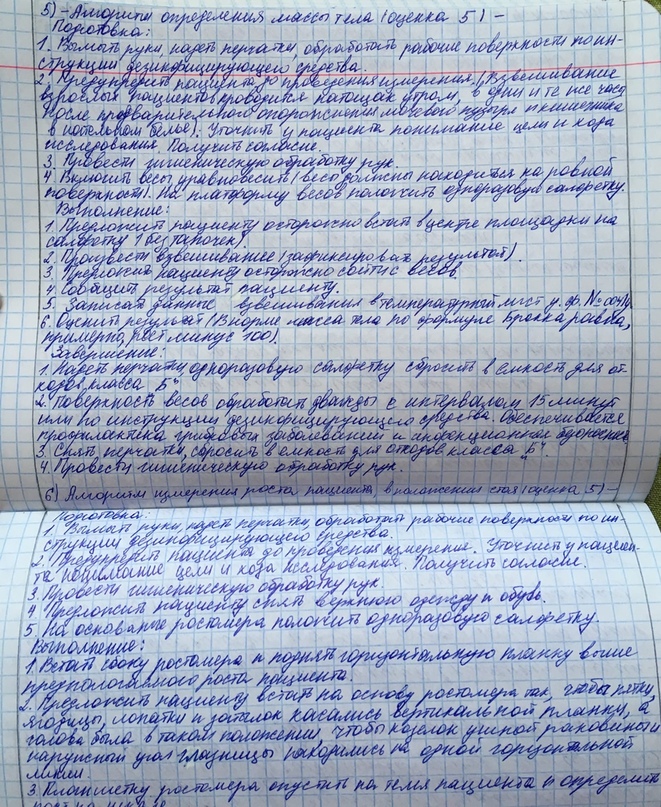 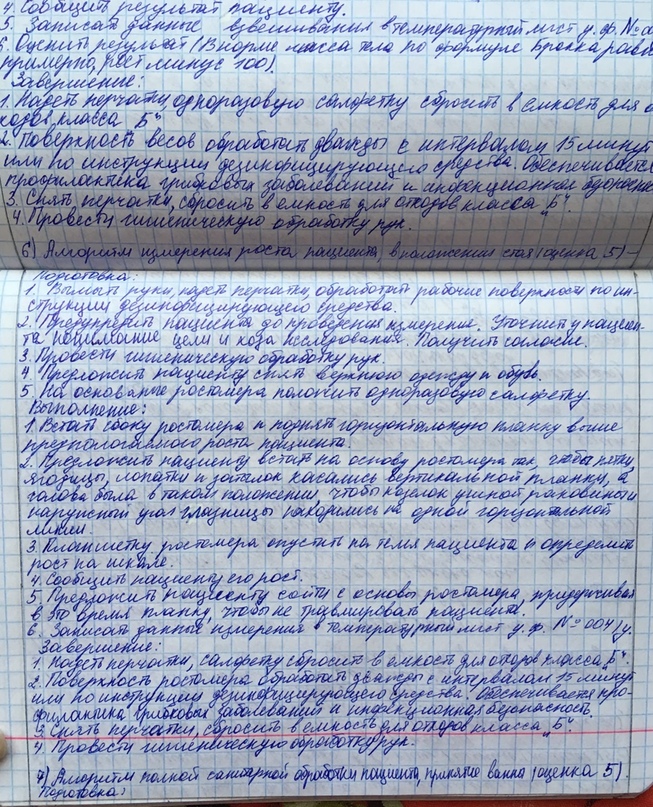 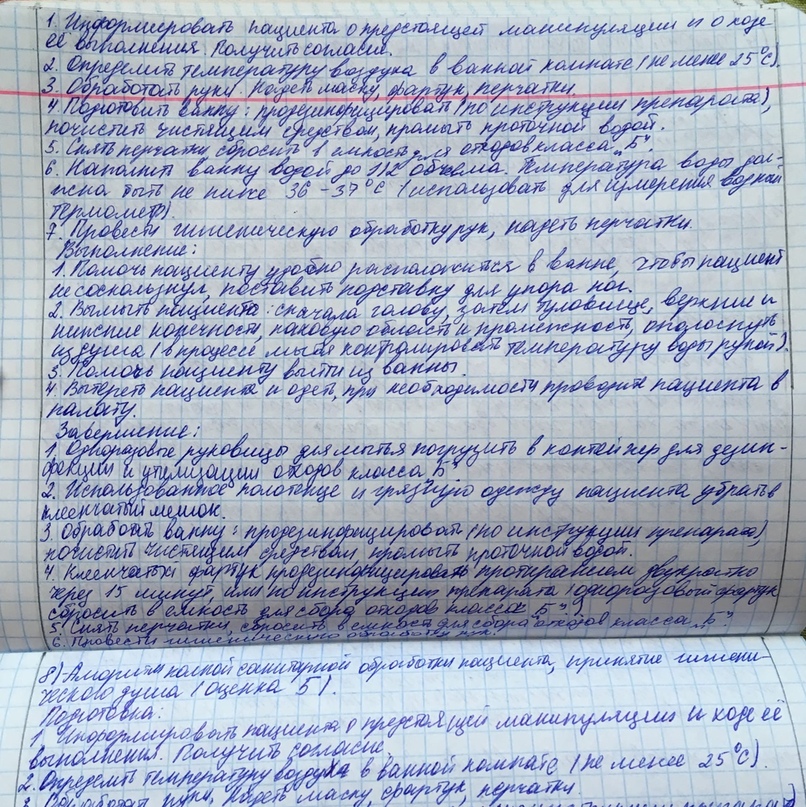 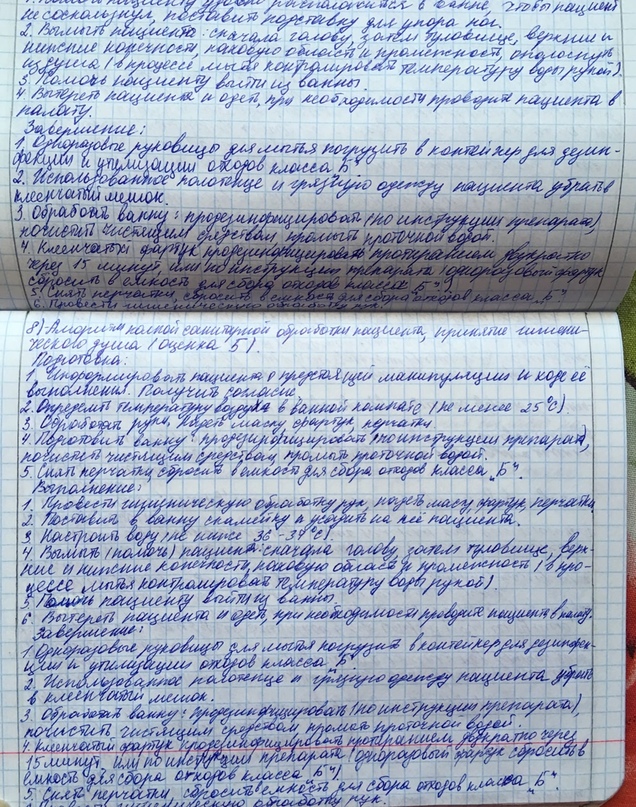 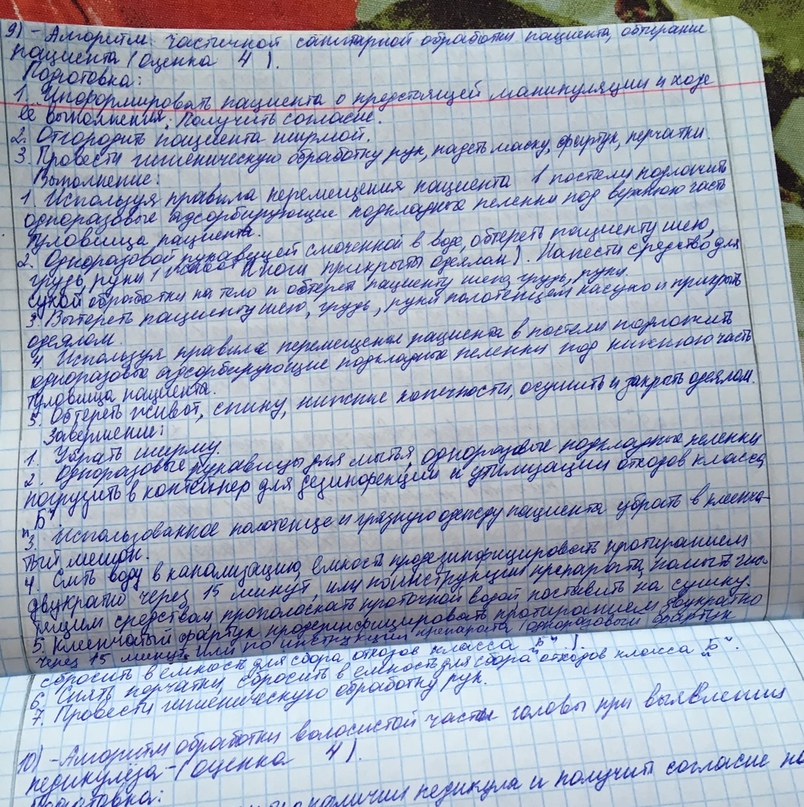 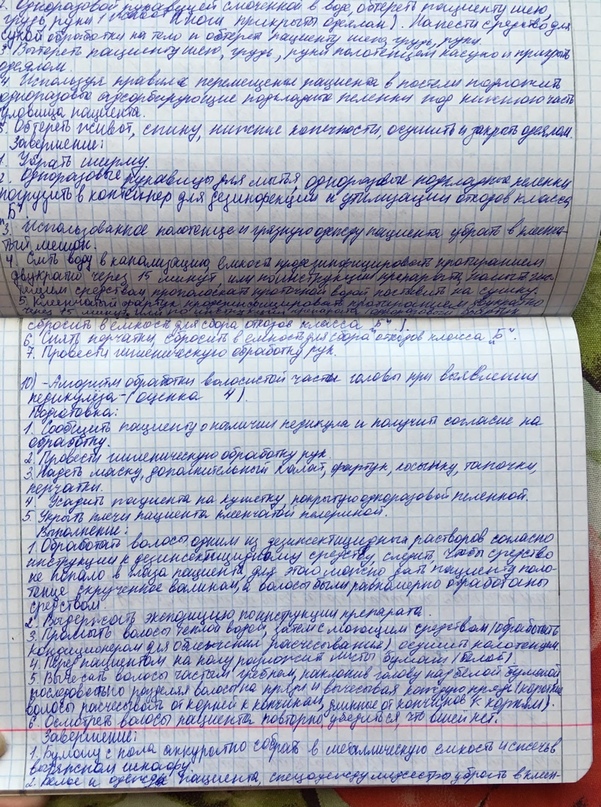 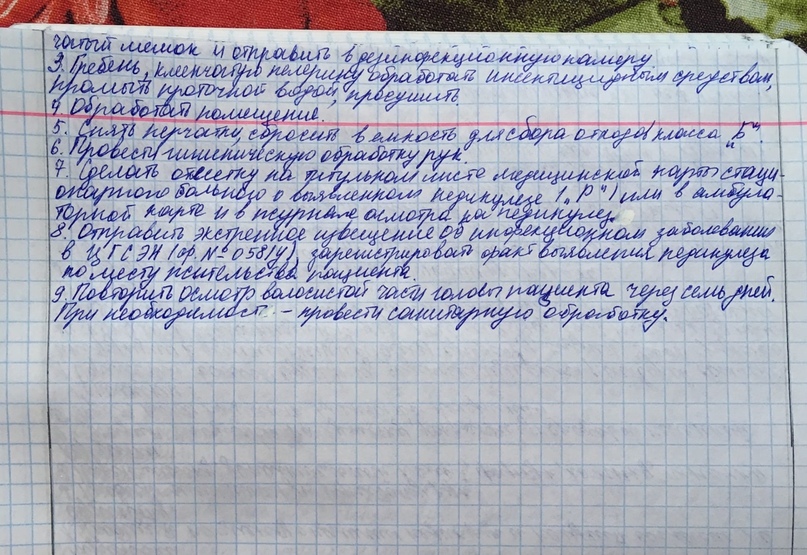 задача: оценка (5 отл.)Алгоритмы - оценка (5 отл.)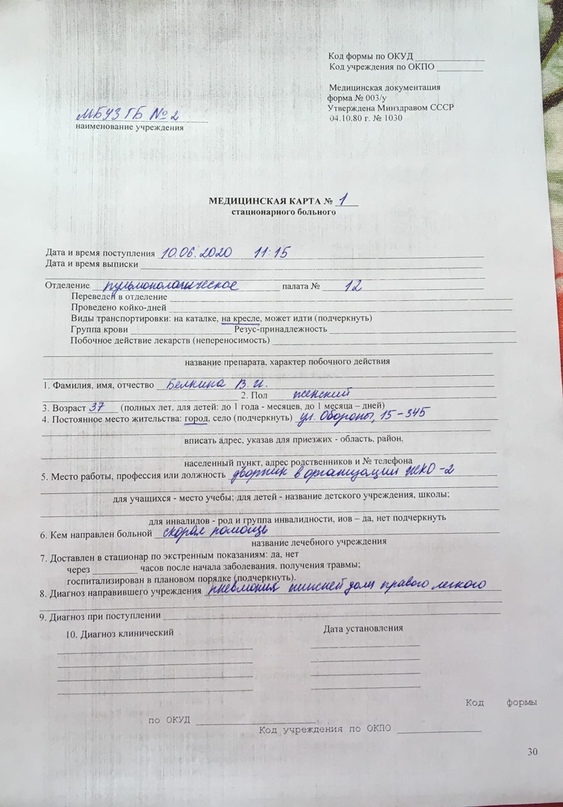 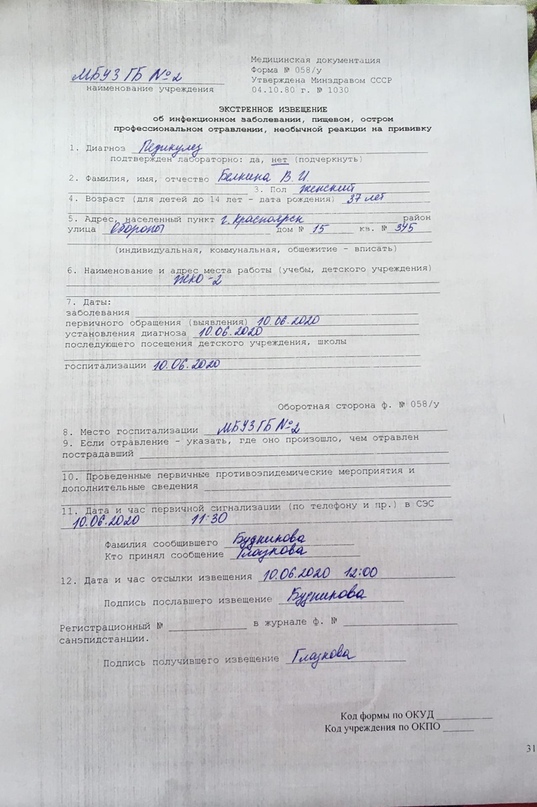 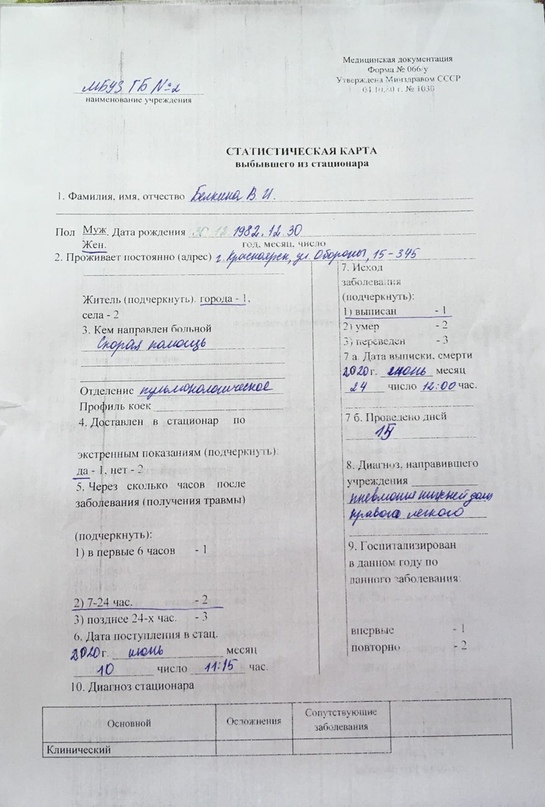 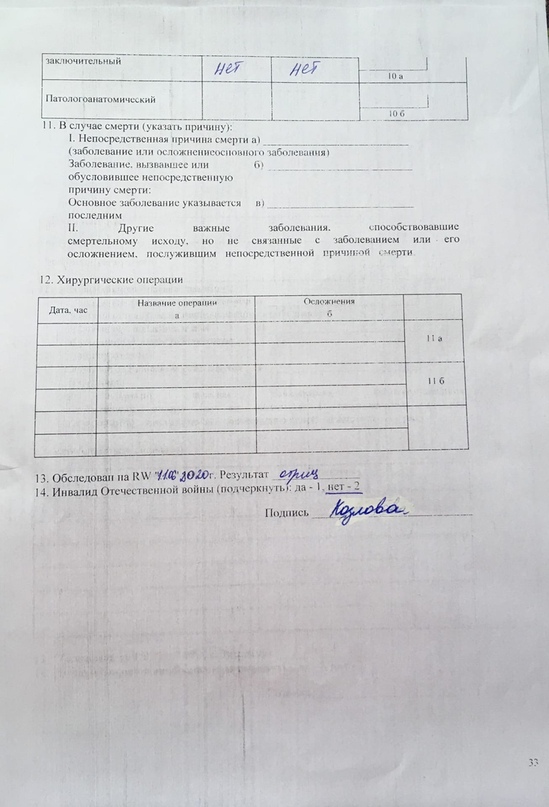 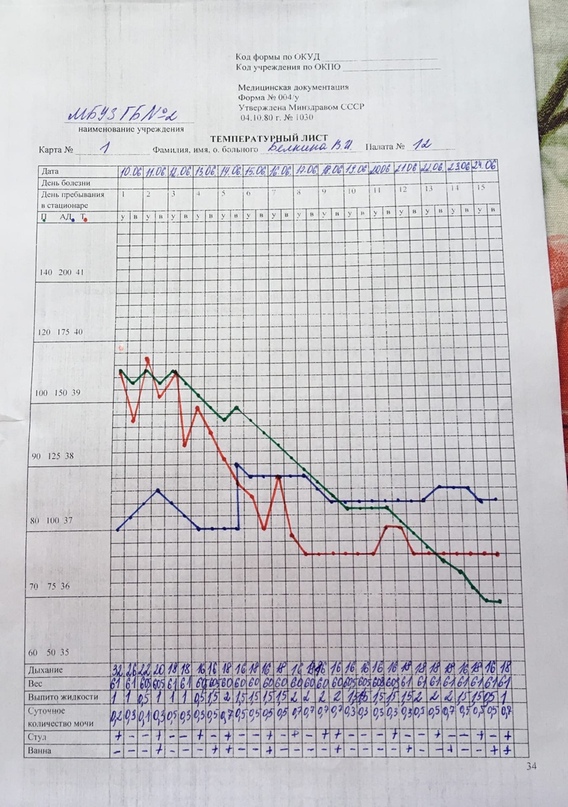 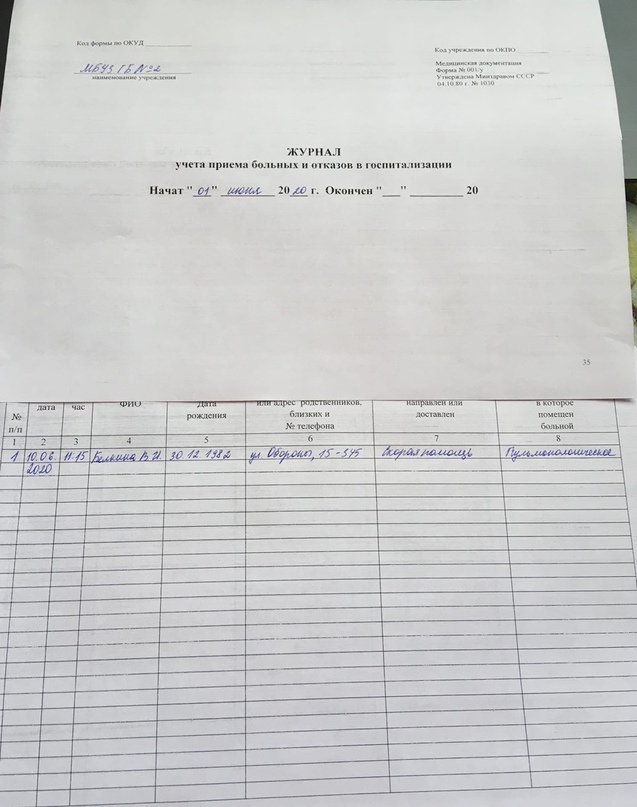 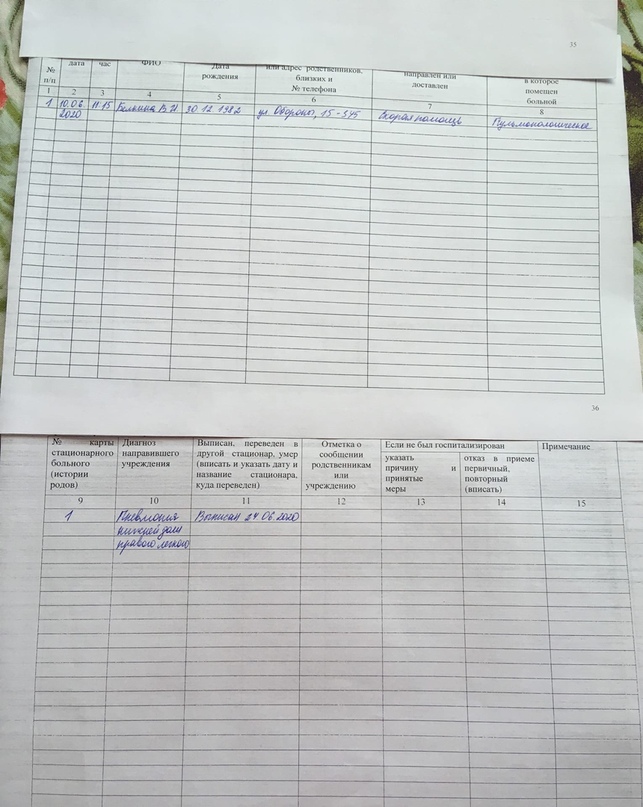 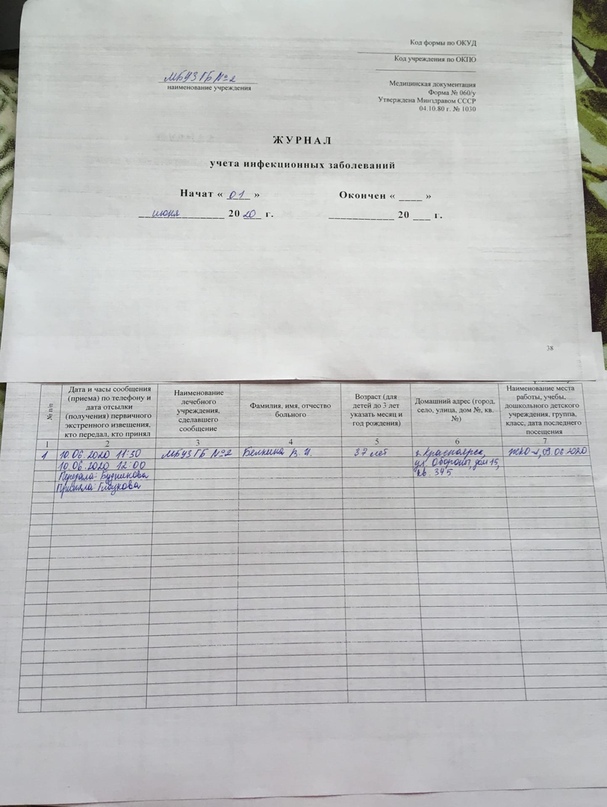 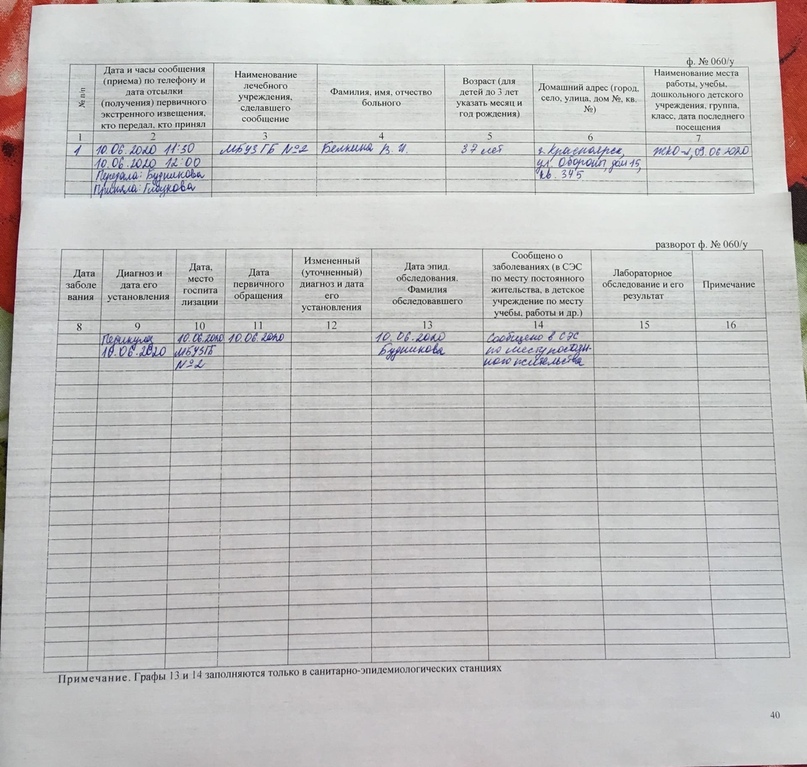 заполнение документов:Титульный лист медицинской карты:Палату не указывать, побочные д-я лекарств не отмечены, П.1 ФИО полностью.п.7, через ? часов и не подчеркнуто,П. 9 -?Экстренное извещение:ФИО полностью,П.5, не вписано индивидуаоьное…,П.7. нет даты заболевания,П. 10?Подпись получившего извещение не ставим!Журнал госпитализаций, пункт 11 – Журнал учета инфекц. забол., п. 8?Температурный лист заполнен не по заданию задачи.Оценка за документы (4- хор.)Резюме:Тест, ошибки : 29, оценка (5 отл.)задача: оценка (5 отл.)Алгоритмы - оценка (5 отл.)заполнение документов:Титульный лист медицинской карты:Палату не указывать, побочные д-я лекарств не отмечены, П.1 ФИО полностью.п.7, через ? часов и не подчеркнуто,П. 9 -?Экстренное извещение:ФИО полностью,П.5, не вписано индивидуаоьное…,П.7. нет даты заболевания,П. 10?Подпись получившего извещение не ставим!Журнал госпитализаций, пункт 11 – Журнал учета инфекц. забол., п. 8?Температурный лист заполнен не по заданию задачи.Оценка за документы (4- хор.)Итоговая оценка 5- (отл),переделать температурный лист по задаче!